結核患者(入院･退院)届出令和　　　年　　　月　　　日　　　 医療機関名　　　　　　　　　　　　　　　　　　　　　　　　　　　　　　　　　　　　　　　　　　　　　　　　　　　　　所　在　地　　　　　　　　　　　　　　　　　　　　　　　　　　　　　　　　　 			　　管理者氏名　　　　　　　　	　　　　　　　　　　　　　　　　　	　　　　　　入院時記入欄退院時記入欄*保健師が訪問する時の注意等がありましたらご記入ください。患者氏名　　　　　　　　　　（男・女）　　　　　　　　　　病　　　名　　　　　　　　　　（男・女）　　　　　　　　　　病　　　名　　　　　　　　　　（男・女）　　　　　　　　　　病　　　名　　　　　　　　　　（男・女）　　　　　　　　　　病　　　名生年月日　　 年　　　月　　　日生　　　　　歳職　　　業生年月日　　 年　　　月　　　日生　　　　　歳世帯主氏名電話番号　　   (       )　　　　　（続　柄　　　　　　　　　　）　　　　　（続　柄　　　　　　　　　　）住　　所入院年月日　令和　　年　　月　　日担当医師名排菌の有無有（塗抹（　　　）・培養（　　  ）・PCR等（　　　　　））　・　無有（塗抹（　　　）・培養（　　  ）・PCR等（　　　　　））　・　無入院時の活動性分類　結核病学会病型分類　　　　　　　　　　　　　　　1.活動性菌陽性	2.活動性菌陰性　　3.肺外結核　　４.その他　　結核病学会病型分類　　　　　　　　　　　　　　　1.活動性菌陽性	2.活動性菌陰性　　3.肺外結核　　４.その他　保険の種類被用者(本人・家族)　２. 国保（一般・退職本人・退職家族） ３.後期高齢４.生活保護法（受給中・申請中）　５.その他（　　　　　　）被用者(本人・家族)　２. 国保（一般・退職本人・退職家族） ３.後期高齢４.生活保護法（受給中・申請中）　５.その他（　　　　　　）退院年月日　令和　　年　　月　　日　令和　　年　　月　　日　令和　　年　　月　　日担当医師名担当医師名担当医師名担当医師名担当医師名退院時の活動性分類　　結核病学会病型分類　　　　　　　　　　　　　　　１.活動性菌陽性　２.活動性菌陰性　３.不活動性　４.非結核性抗酸菌症　５その他　　結核病学会病型分類　　　　　　　　　　　　　　　１.活動性菌陽性　２.活動性菌陰性　３.不活動性　４.非結核性抗酸菌症　５その他　　結核病学会病型分類　　　　　　　　　　　　　　　１.活動性菌陽性　２.活動性菌陰性　３.不活動性　４.非結核性抗酸菌症　５その他　　結核病学会病型分類　　　　　　　　　　　　　　　１.活動性菌陽性　２.活動性菌陰性　３.不活動性　４.非結核性抗酸菌症　５その他　　結核病学会病型分類　　　　　　　　　　　　　　　１.活動性菌陽性　２.活動性菌陰性　３.不活動性　４.非結核性抗酸菌症　５その他　　結核病学会病型分類　　　　　　　　　　　　　　　１.活動性菌陽性　２.活動性菌陰性　３.不活動性　４.非結核性抗酸菌症　５その他　　結核病学会病型分類　　　　　　　　　　　　　　　１.活動性菌陽性　２.活動性菌陰性　３.不活動性　４.非結核性抗酸菌症　５その他　　結核病学会病型分類　　　　　　　　　　　　　　　１.活動性菌陽性　２.活動性菌陰性　３.不活動性　４.非結核性抗酸菌症　５その他菌検査等の状況月/日／／／／／／／菌検査等の状況塗抹菌検査等の状況培養菌検査等の状況核酸増幅退院事由退院させなければならない基準を満たしたため退院させることができる基準を満たしたため転症  4. 自己退院  ５ 転院 (転院先：　　　　　　　　　　　　　　　　　　　　　)死亡（ｱ 結核死亡　　ｲ　その他の死亡（死因：　　　　　　　　　　　　　））その他（　　　　　　　　　　　　　　　　　　　　　　　　　　　　　　　）退院させなければならない基準を満たしたため退院させることができる基準を満たしたため転症  4. 自己退院  ５ 転院 (転院先：　　　　　　　　　　　　　　　　　　　　　)死亡（ｱ 結核死亡　　ｲ　その他の死亡（死因：　　　　　　　　　　　　　））その他（　　　　　　　　　　　　　　　　　　　　　　　　　　　　　　　）退院させなければならない基準を満たしたため退院させることができる基準を満たしたため転症  4. 自己退院  ５ 転院 (転院先：　　　　　　　　　　　　　　　　　　　　　)死亡（ｱ 結核死亡　　ｲ　その他の死亡（死因：　　　　　　　　　　　　　））その他（　　　　　　　　　　　　　　　　　　　　　　　　　　　　　　　）退院させなければならない基準を満たしたため退院させることができる基準を満たしたため転症  4. 自己退院  ５ 転院 (転院先：　　　　　　　　　　　　　　　　　　　　　)死亡（ｱ 結核死亡　　ｲ　その他の死亡（死因：　　　　　　　　　　　　　））その他（　　　　　　　　　　　　　　　　　　　　　　　　　　　　　　　）退院させなければならない基準を満たしたため退院させることができる基準を満たしたため転症  4. 自己退院  ５ 転院 (転院先：　　　　　　　　　　　　　　　　　　　　　)死亡（ｱ 結核死亡　　ｲ　その他の死亡（死因：　　　　　　　　　　　　　））その他（　　　　　　　　　　　　　　　　　　　　　　　　　　　　　　　）退院させなければならない基準を満たしたため退院させることができる基準を満たしたため転症  4. 自己退院  ５ 転院 (転院先：　　　　　　　　　　　　　　　　　　　　　)死亡（ｱ 結核死亡　　ｲ　その他の死亡（死因：　　　　　　　　　　　　　））その他（　　　　　　　　　　　　　　　　　　　　　　　　　　　　　　　）退院させなければならない基準を満たしたため退院させることができる基準を満たしたため転症  4. 自己退院  ５ 転院 (転院先：　　　　　　　　　　　　　　　　　　　　　)死亡（ｱ 結核死亡　　ｲ　その他の死亡（死因：　　　　　　　　　　　　　））その他（　　　　　　　　　　　　　　　　　　　　　　　　　　　　　　　）退院させなければならない基準を満たしたため退院させることができる基準を満たしたため転症  4. 自己退院  ５ 転院 (転院先：　　　　　　　　　　　　　　　　　　　　　)死亡（ｱ 結核死亡　　ｲ　その他の死亡（死因：　　　　　　　　　　　　　））その他（　　　　　　　　　　　　　　　　　　　　　　　　　　　　　　　）退院後の方針1.要医療		2.要観察		3.観察不要1.要医療		2.要観察		3.観察不要1.要医療		2.要観察		3.観察不要1.要医療		2.要観察		3.観察不要1.要医療		2.要観察		3.観察不要1.要医療		2.要観察		3.観察不要1.要医療		2.要観察		3.観察不要1.要医療		2.要観察		3.観察不要退院後の管理当院で管理	２．他医療機関に依頼（依頼先：　　　　　　　　　　　　　　）保健所	４．その他（　　　　　　　　　　　　　　　　　　　　　　　）当院で管理	２．他医療機関に依頼（依頼先：　　　　　　　　　　　　　　）保健所	４．その他（　　　　　　　　　　　　　　　　　　　　　　　）当院で管理	２．他医療機関に依頼（依頼先：　　　　　　　　　　　　　　）保健所	４．その他（　　　　　　　　　　　　　　　　　　　　　　　）当院で管理	２．他医療機関に依頼（依頼先：　　　　　　　　　　　　　　）保健所	４．その他（　　　　　　　　　　　　　　　　　　　　　　　）当院で管理	２．他医療機関に依頼（依頼先：　　　　　　　　　　　　　　）保健所	４．その他（　　　　　　　　　　　　　　　　　　　　　　　）当院で管理	２．他医療機関に依頼（依頼先：　　　　　　　　　　　　　　）保健所	４．その他（　　　　　　　　　　　　　　　　　　　　　　　）当院で管理	２．他医療機関に依頼（依頼先：　　　　　　　　　　　　　　）保健所	４．その他（　　　　　　　　　　　　　　　　　　　　　　　）当院で管理	２．他医療機関に依頼（依頼先：　　　　　　　　　　　　　　）保健所	４．その他（　　　　　　　　　　　　　　　　　　　　　　　）退院後の連絡先連絡事項*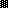 